Formato de planeación de textos argumentativos 
Centro de Español – Universidad de los Andes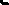 Recurso elaborado por Iván MojicaEste recurso ofrece un modelo de planeación para textos argumentativos, así como algunas recomendaciones para diligenciarlo. El propósito de este modelo es brindar una herramienta que facilite la redacción de un texto argumentativo al seguir un plan establecido. Se recomienda complementar este recurso con la Guía para la elaboración de textos argumentativos.¿Por qué es importante planear?Antes de adentrarnos en un formato de planeación específico, es importante recalcar que la planeación no es una fase aislada del proceso de escritura, sino que está estrechamente ligada a las fases de lectura, escritura y edición. Esto implica que la planeación de un texto reporta múltiples beneficios que facilitan la redacción de cualquier tipo de escrito. Una de las ayudas más importantes que nos brinda este proceso es, sin duda, el evitar el conocido “síndrome de la página en blanco”, el cual consiste en el bloqueo que experimenta una persona al enfrentarse a la escritura de un texto. La planeación ayuda a evitar estos bloqueos ya que nos dará los insumos necesarios para empezar a escribir, al mismo tiempo que nos ofrece una manera de estructurar dichos insumos, de modo que podamos establecer, de manera clara, las conexiones entre las distintas ideas que tenemos para construir nuestro texto. Además de lo anterior, la planeación también representa un ahorro de tiempo, y un manejo efectivo del mismo, en todas las fases de la escritura. Si tenemos en cuenta la planeación a medida que estamos leyendo nuestras fuentes, escribiendo nuestro texto y, posteriormente, editándolo, su realización será mucho más eficiente, pues lo estamos haciendo con la hoja de ruta que provee la planeación, en lugar de hacerlo a ciegas.Finalmente, la planeación nos permite ser más organizados a la hora de escribir un texto. Tener en mente un flujo de trabajo claro antes de empezar una actividad nos permite planear mejor nuestros tiempos y distribuir el trabajo adecuadamente según nuestras necesidades. La planeación también sirve para que nos organicemos y sepamos de cuánto tiempo disponemos para realizar una actividad, seguir un cronograma, contemplar posibles dificultades y retrasos, entre otras vicisitudes que pueden aparecer en el camino. A continuación, usted encontrará un modelo de planeación para su texto argumentativo. Elaboración del planUn texto argumentativo consta, generalmente, de cinco partes: título, introducción, desarrollo, conclusión y bibliografía. Diligencie cada una de las partes en este formato. Tenga en cuenta la sección “¿Cómo se estructura un texto argumentativo?” de la Guía para la elaboración de un texto argumentativo para profundizar en las recomendaciones y el tipo de información que debe incluir en este formato.NotaEste recurso pedagógico le pertenece a la Universidad de los Andes y está protegido por derechos de autor. Así mismo, el recurso se encuentra amparado bajo la licencia de Atribución - No comercial - Sin derivar de Creative Commons.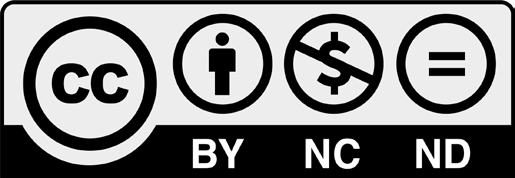 Bajo los términos de esta licencia, se permite descargar este recurso y compartirlo con otras personas, siempre y cuando se reconozca su autoría. No obstante, la licencia impide modificar este material y prohíbe utilizarlo con fines comerciales. Para reconocer la autoría de este recurso le recomendamos citarlo y referenciarlo según las normas del formato que rija su disciplina o su publicación.Formato de plan de texto para un texto argumentativoFormato de plan de texto para un texto argumentativoFormato de plan de texto para un texto argumentativoFormato de plan de texto para un texto argumentativoSeccionesSeccionesInstrucción y explicaciónCuadro para diligenciamiento propio1TítuloLos textos argumentativos requieren títulos que sean atractivos para un potencial lector, al mismo tiempo que son pertinentes para el tema y la tesis que se van a desarrollar. El título es la carta de presentación de su texto, así que debe guardar una estrecha relación con el mismo. Se recomienda plantear títulos tentativos antes de empezar a escribir y, una vez terminado el texto, revisar dichos títulos y hacer los ajustes que considere pertinentes.Título tentativo 1:Título tentativo 2:Título tentativo 3:2IntroducciónLa introducción de un texto argumentativo debe presentar los elementos inaugurales del texto; es decir, los que presentan la estructura, de qué se va a hablar, por qué se hablará de esto, cómo se estructurará el texto y cuál es la tesis del texto. Se recomiendan las siguientes casillas para recolectar dicha información:Tema:Contexto:Pregunta problema (a la cual la tesis da respuesta):Justificación (razones por las cuales escogió este tema y esta pregunta):Propósito del texto (cuál es su objetivo o qué quiere lograr con este texto):Tesis del texto:Estructura del texto (cómo planea organizar sus argumentos):3DesarrolloEn esta parte del texto se espera que usted desarrolle los argumentos con los que va a sustentar la tesis que planteó en la sección de introducción. Se recomienda que consigne el argumento de manera esquemática (premisas y conclusión), junto con el tipo de argumento que está proponiendo (deductivo o inductivo) y la(s) fuente(s) que usará para sustentarlo. También se recomienda que organice los argumentos en este formato, de manera que las conexiones entre ellos queden claras y usted sepa en qué orden deberá presentarlos posteriormente en el texto. Finalmente, dado que este es un formato de planeación, es deseable que incluya gran variedad de argumentos en esta sección, aun cuando no los use en el texto final; esto le permitirá tener opciones en caso de que, al redactar, algún argumento no le funcione o no le resulte convincente. Siempre planee más argumentos de los que considera que necesita para su texto; es mejor que le sobren argumentos y no que le falten.Argumento 1Tipo de argumento:Premisa 1:Premisa 2:Premisa 3:Conclusión:Fuente(s):Argumento 2Tipo de argumento:Premisa 1:Premisa 2:Premisa 3:Conclusión:Fuente(s):Argumento 3Tipo de argumento:Premisa 1:Premisa 2:Premisa 3:Conclusión:Fuente(s):ContraargumentoTipo de argumento:Premisa 1:Premisa 2:Premisa 3:Conclusión:Fuente(s):4ConclusiónEs usual que la conclusión de un texto argumentativo incluya tres secciones principales: una breve recapitulación del texto, una refinación, reformulación o reafirmación de la tesis planteada y una sección de preguntas o problemas surgidos a partir de su investigación, o de los cuales su texto no dio cuenta, pero que son relevantes para que la investigación pueda seguir avanzando.Recapitulación:Reformulación, refinación o reafirmación de la tesis:Preguntas o problemas surgidos en la investigación:5Bibliografía o referenciasConsulte con su profesor el sistema de citación y referencias que debe usar y construya la lista de referencias o la bibliografía que incluirá en su texto argumentativo.